Завданнядля дистанційного навчання з математикидля учнів 8 класуна період карантину з 06.04.2020 – 24.04.2020Учитель математики  А.В.Гладкевичalla.gladkewitch@ukr.netАлгебра 8 клас, підручник «Алгебра 8 клас»,  Н.А.ТарасенковаГеометрія  8 клас, підручник «Геометрія 8 клас»,  А.Г.Мерзляк№ з/пТемаЗавдання для виконанняДомашнє завдання Додаткова інформація1Рівняння, які зводяться до квадратних §21, № 824; № 826; № 828; № 830; № 834; № 836; № 842; № 844; № 846; № 783; № 785; № 787; §219, № 825; № 827; № 829; № 831; № 835; № 837; № 843; № 845; № 847; 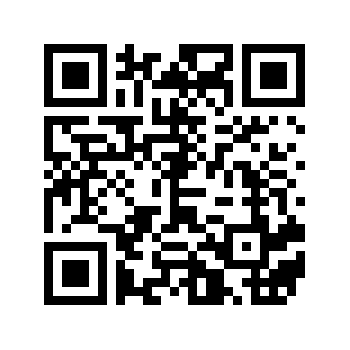 Тестові завдання можна пройти на сторінці курсу https://onlinetestpad.com/ua/tests/math/8class2 Розв’язування задач за допомогою квадратних рівнянь§22, № 863; № 865; №  867; № 869; № 871; №  873; № 875; № 877; № 879; № 881; № 883; № 885; № 887; §22, № 864, № 866; № 868; № 870; № 872; № 874; № 876; № 878; № 880; № 882; № 884; № 886; № 888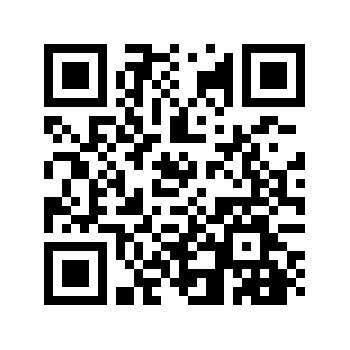 Тестові завдання можна пройти на сторінці курсу https://onlinetestpad.com/ua/tests/math/8class№ з/пТемаЗавдання для виконанняДомашнє завдання Додаткова інформація1Площа трапеції §23, № 774; № 776; № 777; № 780; № 782; № 784; № 786; §23, № 773; № 775; №  778; № 781; № 783; № 785; № 787; № 789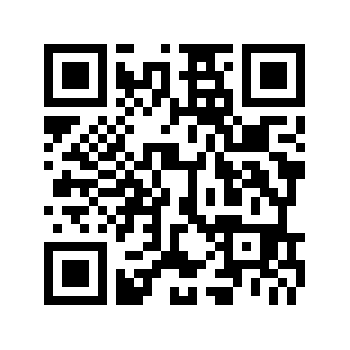 Тестові завдання можна пройти на сторінці курсу https://onlinetestpad.com/ua/tests/math/8class